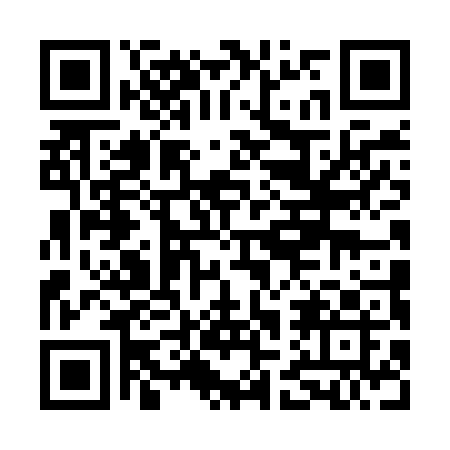 Prayer times for Le Lamentin, MartiniqueMon 1 Apr 2024 - Tue 30 Apr 2024High Latitude Method: NonePrayer Calculation Method: Muslim World LeagueAsar Calculation Method: ShafiPrayer times provided by https://www.salahtimes.comDateDayFajrSunriseDhuhrAsrMaghribIsha1Mon4:485:5912:083:256:167:242Tue4:475:5912:073:256:167:243Wed4:465:5812:073:246:177:244Thu4:455:5712:073:236:177:245Fri4:455:5612:073:236:177:246Sat4:445:5612:063:226:177:257Sun4:435:5512:063:226:177:258Mon4:425:5412:063:216:177:259Tue4:425:5412:053:206:177:2510Wed4:415:5312:053:206:177:2611Thu4:405:5212:053:196:177:2612Fri4:395:5212:053:186:187:2613Sat4:395:5112:043:186:187:2614Sun4:385:5112:043:176:187:2615Mon4:375:5012:043:166:187:2716Tue4:365:4912:043:166:187:2717Wed4:365:4912:033:156:187:2718Thu4:355:4812:033:146:197:2819Fri4:345:4712:033:146:197:2820Sat4:335:4712:033:136:197:2821Sun4:335:4612:033:136:197:2822Mon4:325:4612:023:126:197:2923Tue4:315:4512:023:116:197:2924Wed4:315:4512:023:116:207:2925Thu4:305:4412:023:106:207:3026Fri4:295:4412:023:096:207:3027Sat4:295:4312:023:096:207:3028Sun4:285:4312:013:086:207:3129Mon4:275:4212:013:086:217:3130Tue4:275:4212:013:096:217:31